T. C.ÜSKÜDAR ÜNİVERSİTESİFEN BİLİMLERİ ENSTİTÜSÜTEZ YAZIM KILAVUZUİSTANBUL20181. AMAÇBu kılavuzun amacı, Üsküdar Üniversitesi Fen Bilimleri Enstitüsü’ne bağlı anabilim dallarında hazırlanan yüksek lisans ve doktora tezlerinde bilimsel yazım kurallarına uygun bir standart sağlamaktır. Yüksek lisans ve doktora tezi hazırlayacak olan adaylar bu kılavuzda belirtilen standartlara uymak zorundadırlar.2. GENEL BİÇİM VE YAZIM PLANI1. KâğıtTezin yazılmasında kullanılacak kağıt, A4 standartında birinci hamur beyaz kağıt olmalıdır. Tezin tamamında kağıdın tek yüzü kullanılarak basılmalıdır.2. Yazım OrtamıTez, (Microsoft Word, MacWrite gibi) geliştirilmiş bir kelime işlemci programı kullanılarak yazılmalıdır.3. Yazıların NiteliğiTez yazımında, siyah, 12 punto büyüklüğünde Times New Roman yazı karakteri kullanılmalıdır. Dipnotlar, çizelge ve tablolarda 10 veya daha küçük puntolar kullanılabilir. Metin içerisinde vurgu yapılmak istenen yerlerde koyu, italik, koyu–italik ve alt çizgi kullanılabilir. Tüm metinde noktalama işaretlerinden sonra bir karakter boşluk bırakılmalıdır. Bütün yazılar siyah renkte olmalıdır. Her türlü noktalama işaretinden sonra bir karakter boşluk bırakılmalıdır, noktalama işaretinden önce ara verilmemelidir.4. Sayfaların Kenar Boşlukları ve Sayfa DüzeniTez yazımında kâğıdın sol kenarından 3,5 cm; sağ, üst ve alt kenarlarından ise 2,5 cm boşluk bırakılmalıdır. Doktora tezlerinde kağıdın sol kenarından 4 cm ile başlanmalıdır. Tüm yazılan bölümler belirtilen yazım alanı içinde olmalıdır. Yazılan metin, sayfanın iki yanına hizalanmış şekilde düzenlenmelidir. Satır sonlarında kelimeler bölünmemeli, sayfa sonuna gelen başlık veya alt başlıklardan sonra en az iki satır yazı bulunmalıdır. Metin sol kenar ve sağ kenarda bloklanmalıdır.Şekil 2.1. Tezin yazılacağı kâğıt boyutları ve kenar boşlukları5. Satır Aralıkları ve ParagraflarMetnin yazımında kullanılacak standart satır aralığı 1.5 olarak ayarlanmalıdır. Şekil altı ve çizelgelerin açıklamalarının yazımında ise 1 tam aralık kullanılmalıdır. Tarih ve kurum kısaltmaları hariç satırlar rakam, kısaltma, simge ve sembol ile başlamamalıdır. Dört haneden büyük rakamlarda binlik hanelerde boşluk bırakılmalı (Örnek: 5320 kişi, 102 500 kutu), küsuratlı sayılarda nokta kullanılmalıdır (Örnek: 1015.25). Paragraflar 7 karakter içerden başlamalıdır. Paragraf aralarında yarım satırlık (0.5 cm) boşluk verilmelidir. Bu konu tezin okunması ve paragrafların birbirinden ayrı olarak algılanabilmesi yönünden önemlidir. Özet, Abstract, Teşekkür, İçindekiler, Şekiller Dizini, Çizelgeler Dizini, Simgeler ve Kısaltmalar Dizini, Kaynaklar, Formlar ve birinci derecede bölüm başlıkları yeni bir sayfadan başlamalı ve başlıklardan sonra çift satır aralığı bırakılmalıdır. İkinci ve üçüncü dereceden bölüm başlıklarının öncesinde ve sonrasında 1.5 satır aralık bırakılmalıdır.6. Ana ve Ara BaşlıklarTezin bölüm ve alt bölümleri oluşturulurken gereksiz ayrıntıya girilmemeli ve alt bölümler mantıksal bir dizgi içinde sıralanmalıdır. Birinci dereceden bölüm başlıkları tezin yazımında kullanılan yazı karakteri ve puntosu ile aynı olmalı ve büyük harf ile yazılmalıdır. İkinci ve üçüncü derecede alt bölüm başlıklarında ise başlığı oluşturan her sözcüğün ilk harfi büyük, diğer harfleri küçük yazılmalıdır. İkinci ve üçüncü dereceden başlıklarda kullanılan “ve”, “veya”, “ile gibi bağlaçların tüm harfleri küçük harfle yazılmalıdır. Bölüm başlıkları 14, diğer bütün başlıklar 12 punto ve koyu olmalıdır. Üçüncü dereceden daha ileri bölüm başlığı zorunluluk olmadıkça kullanılmamalıdır. Gerektiği durumlarda üçüncü dereceden daha ileri bölüm başlığı kullanılacaksa, başlığın ilk sözcüğünün ilk harfi büyük yazılmalıdır ve yine koyu karakter kullanılmalıdır. Bölümler ve alt bölümler numaralandırılması ile ilgili örnek aşağıda gösterilmiştir. Örnek:1. ANA BAŞLIK1.1.Birinci Alt Başlık1.1.1 İkinci alt başlık1.1.2 ..................1.1.1.1.Üçüncü alt başlık1.1.1.1.A. Daha ileri alt başlık1.1.1.1.B. ................7. AnlatımAnlatımda olabildiğince açık, yalın ve kolay anlaşılabilir; arı ve yazım kurallarına uygun bilimsel bir Türkçe kullanılmalıdır. Anlatımda üçüncü şahıs, edilgen anlatım biçimi tercih edilmelidir. Cümle ve paragraflar arasında bağlantı iyi yapılmalı, konu dışı ifadelerle bağlantı kopartılmamalıdır. Cümleler rakamla başlamamalıdır. Anlatımda Türkçeleşmemiş yabancı kelimelerin kullanımından kaçınılmalıdır Noktalama işaretleri yerinde kullanılmalıdır. Yazımda, Türk Dil Kurumu İmla Kılavuzunun son baskısı esas alınmalıdır.8. Simgeler ve KısaltmalarStandart olarak kabul edilen kısaltma ve semboller haricinde kısaltma yapmaktan kaçınılmalıdır. Çok kullanılan ve birden fazla sözcükten oluşan terimler için baş harfleri kullanılarak kısaltma yapılabilir. Bu durumda terimin ilk geçtiği yerde açık adı yazılmalı ve parantez içine kısaltması verilmeli [örneğin; Romatoid Artrit (R.A)], daha sonra terimin her geçtiği yerde kısaltması kullanılmalıdır.Kısaltması yapılan terim simgeler ve kısaltmalar dizini’ninde belirtilmelidir. 
Örnek: Systemic Lupus Erythematosus (SLE) gibi9. Şekil, Resim ve TablolarTablolar dışındaki her türlü grafik, çizim, çizelge, diyagram, şema “şekil” olarak; yalnızca fotoğraflar “resim” olarak adlandırılır. Şekil, resim ve tablolar metinde ilk değinildiği veya takip eden sayfada sayfa düzenini bozmadan yer almalı; boyutları metin bloğu çerçevesinin dışına taşmamalıdır. Metin bloğundan daha dar şekil, resim ve tablolar metin bloğunu tam ortalayacak şekilde yerleştirilmelidir. Birbirleri ile ilgili olan birkaç şekil, resim ve tablo aynı sayfada verilebilir.Tablo ve şekillere metin içindeki yerleşiminden önce atıfta bulunulmalıdır. İlgili açıklamaları ise tablo ve şekilden sonra yer almalıdır.Tablolar ve şekiller, net ve okunaklı olmalı, metindeki geçiş sırasına göre numaralandırılmalıdır [Örneğin; Tablo 1: (Tablonun Adı); Şekil 3: (Şeklin Adı)]. Bu şekilde oluşturulan tablo veya şekil başlığı, üstte, tek aralık ve Times New Roman 10 punto ile sadece ilk sözcüğün ilk harfi büyük olacak şekilde sola yaslanarak koyu ve düz yazı ile yazılmalıdır. Tablo veya şekilden sonra bir satır boşluk bırakılarak metne devam edilmelidir.Tablo ve şekille ilgili varsa kaynağı, tablo ve şeklin altında aynı kural ile yazılmalıdır.Bir sayfadan daha fazla yer tutan şekil / resim / tablolarda her sayfaya şekil / resim / tablo numarası ve açıklaması konulmalı ve parantez içinde (devam) ibaresi yerleştirilmelidir.Başka kaynaklardan doğrudan alınarak veya kavramsal olarak başka yazarlardan yararlanılarak hazırlanan şekil, resim ve tablolarda mutlaka kaynak belirtilmeli; kaynak şekil resim ve/veya tablonun alt kenarının bir satır altına ve sol alt köşesi hizasından başlanarak yazılmalıdır.Tabloda hücreler, dikey çizgilerle ayrılmamalı, sadece yatay ayırıcı çizgilere yer verilmelidir. Yatay çizgilere de tablonun başlangıcında, sonunda ve tablo başlıklarının tablo gövdesinden ayrılmasında yer verilmelidir. Tabloda açıklanması gerekli kısımlar yıldız veya sembollerle işaretlenip tablonun son çizgisinin altında dipnot olarak açıklamaya yer verilebilir.İyi kontrasta (zıtlığa) sahip siyah-beyaz fotoğraflar tercih edilmelidir. Fotoğraflar mümkün ise bir scanner (tarayıcı) aracılığı ile tez metni içine bilgisayarda yerleştirilmelidir. Fotoğraflar eğer tez içine yapıştırılarak konulacaksa, tez sayfaları arasında kabarıklığı önlemek için fotoğraflar ince fotoğraf kağıdına basılmalıdır. 10. Alıntılar ve DipnotlarÜç satırdan az olan alıntılar metin ile aynı özelliğe sahip yazı karakterleri kullanılarak yazılabilir. Üç satırdan fazla olan alıntılar ise ana metinden daha küçük karakterlerle yazılabilir. Bilgisayar programları veya analiz programları alıntı olarak kabul edilebilir. Başka bir kaynaktan alıntı çift tırnak işareti “....” içinde gösterilir.Tez içinde, başka bir kaynaktan alınmış bölüm aynen aktarılmak isteniyor ise; bu tür bir alıntı ana metinle arasında üstten ve alttan iki tam aralık bırakılarak ve paragraf boşluğu yapılmaksızın çift tırnak işareti içinde “.......................” yazılmalıdır. Tez metninde yazım bütünlüğünü bozacağı düşünülen ek açıklamalar, sayfa sonunda dipnot olarak verilebilir. Dipnot ile kaynak gösterimi yapılmaz. Açıklama yapılacak olan cümlenin sonuna dipnot işareti (*) konularak sayfanın altında belirtilir. Tüm dipnotlar, ana metinden bir satır aralık bırakıldıktan sonra soldan sağa sayfanın ortasına kadar çizilen sürekli bir ince çizgi ile ayrılmalı, çizginin altına (*) işareti konulmalı ve 10 punto büyüklüğünde, 1 satır aralığı kullanılarak yazılmalıdır. Dipnot çizgisi ile dipnot metni arasında bir satır aralık bırakılmalıdır.11. Metin İçinde Kaynak GöstermeTez içerisinde verilen her kaynak tezin sonundaki alfabetik sıraya konulmuş kaynak dizininde mutlaka yer almalıdır. Tez içerisinde bir kaynağa, yazar soyadı ve kaynak tarihi belirtilerek atıfta bulunulmalıdır. Kaynak, metindeki önermenin anlamına bir katkıda bulunmuyor ise, yazar soyadı ve tarihin her ikisi de parantez içinde, kaynak önermenin bir parçası ise yalnızca tarih parantez içinde gösterilir Örnek: - …. olduğu tespit edilmiştir (Aktan ve ark., 2009). - Aktan ve ark. (2009), ….. olduğunu tespit etmişlerdir. Şekil veya çizelge benzeri anlatım araçları bir kaynaktan alınmış ise şekil alt yazısı veya çizelge üst yazısı gibi açıklamalar içinde mutlaka kaynak belirtilmelidir (Şekil 3). Metin içinde iki yazarlı bir kaynağa atıfta bulunulurken ikisinin de soyadı “ve” ayıracı ile birlikte yazılmalı (örneğin, Church ve Kellems, 2002), kaynak ikiden çok yazarlı ise, ilkinin soyadı yazılmalı, öteki yazarlar “ve ark.” kısaltması ile belirtilmelidir (örneğin, Hudcova ve ark., 2005). Metin içinde, bir önerme ile ilgili olarak parantez içinde birkaç kaynağa birden atıfta bulunuluyor ise bu kaynaklar “ ; ” işareti ile birbirinden ayrılmalı ve bu kaynaklar aynı yazar ismi ile başlıyorsa tarih sırasına, farklı yazar ismi ile başlıyorsa alfabetik sıraya göre dizilmiş olmalıdır (örneğin, Hudcova ve ark., 2005; Hudcova ve ark., 2015 ve Roufogalis ve ark., 2005). Son yazar adı “ve” ayıracı ile birlikte yazılmalıdır. Tez metni içinde aynı yazar veya yazarlar grubunun aynı yılda yayınlanmış birkaç kaynağına atıfta bulunuluyor ise kaynak bölümündeki sıralama esas alınarak, kaynak tarihine bitişik olarak a, b, …. şeklinde işaretler konulmalı ve bu işaretlerle birlikte atıfta bulunulmalıdır (örneğin, Hudcova ve ark., 2015a ve Hudcova ve ark., 2015b ). Tez metni içinde, kitap türü bir kaynağın bir bölümüne veya sayfa aralığına atıfta bulunuluyor ise, ilgili bölüm veya sayfa aralığı kaynaklar bölümünde gösterilmelidir (örneğin Smith ve ark., 1992, s:66). Çalışmada yapılan hesaplama ve analiz işlemleri özgün bir bilgisayar yazılımı ile gerçekleştirilmiş ise, bu yazılıma da tıpkı bir kitap veya makale gibi tez metni içinde atıfta bulunulmalı ve kaynaklar bölümünde gösterilmelidir. Yazarı belli değil ise, telif hakkına sahip kurum veya kuruluşun adı yazılmalıdır. Bilgisayar ve iletişim teknolojilerindeki son gelişmeler, basılı kaynaklar yanında, CD-ROM’lara kayıtlı (ürün numaraları ile birlikte) veya Internet kaynaklarında on-line bilimsel erişilebilen yazılı, görsel, işitsel, hareketli belgelerin yaygınlaşmasına yol açmıştır. Bu tür kaynaklara da metin içinde yazar (veya kuruluş) adı ve erişim tarihi verilerek atıfta bulunulmalı, kaynaklar bölümünde yer verilmelidir.12. Sayfaların NumaralandırılmasıSayfa numaraları sayfa altında metin bloğunun ortasına yazılmalıdır. Sayfa numaraları alt kenardan 1.5 cm içerden konulmalıdır. Özet, Abstract, Teşekkür İçindekiler, Şekiller Dizini, Çizelgeler Dizini, Simgeler ve Kısaltmalar Dizini gibi tez ön sayfaları (iv, v, vi, vii...) şeklinde Romen rakamları ile Giriş bölümü ile başlayan tezin ana metini ise kaynakların sonuna kadar (1, 2, 3, 4, 5 ...) şeklinde numaralandırılmalıdır. Sayfa numaralarının önünde ve arkasında ayıraç, çizgi gibi işaretler kullanılmamalıdır.3. TEZ İÇERİĞİNİN DÜZENLENMESİTezin bölümleri, aşağıdaki sıraya uygun olarak düzenlenmelidir.Tablo 1: Tezin bölümleriKAPAK ve ÖN KISIM1. Tez KapağıTezin dış kapağı A4 (21x29.7 cm) boyutunda en az 160 gr bristol (krome) beyaz karton olmalıdır. Yazılar “Times New Roman” karakteri ile koyu olarak yazılmalı, tez başlığı 14 punto, diğer bütün yazılar 12 punto olmalıdır. İç kapak ile dış kapak –iç kapakta tezyi destekleyen kuruluş dışında – tamamen aynı olmalıdır. Kapak sırtına ise tezi hazırlayan kişinin adı ve soyadı, tezin kısaltılmış başlığı ve hazırlandığı yıl belirtilmelidir. Dış kapak ve iç kapak Ek 1 ve Ek 2 deki örneğe uygun olarak hazırlanmalıdır.2. Tez Onayıİç kapak sayfasını izleyecek; tez jürisinin kabulü ve Fen Bilimleri Enstitü Müdürünün onayı için kullanılacak bu sayfa Ek 3’deki örneğe bağlı kalınarak, tezin yazım diline uygun olmak üzere Türkçe ya da İngilizce hazırlanmalıdır.3. ÖzetÖzette, araştırmanın konusu ve esas amacı belirtilmeli, yöntem tanımlamalı, bulgular özetlenmeli ve ana sonuçlar belirtilmelidir. Özet, bir tezin ana hatlarıyla amaç, gereç-yöntem ile önemli bulgu ve sonuçlarını kapsayan minyatürüdür. Özet yazımında kaynak verilmemelidir; çok gerekmedikçe denklem, şekil ve tablo içermemeli, kısaltma yapılmamalıdır.Özet yazımında “yapılmıştır; yapıldı; gözlenmiştir; gözlendi” gibi geçmiş zaman kipleri kullanılır; “yapılır, gözlenir” gibi geniş zaman kipleri kullanılmaz. Özeti, tezin diğer kısımları bittikten sonra yazmak en doğrusudur. Özet metni 250 kelimeyi geçmemeli ve çalışmayı en iyi şekilde yansıtmalıdır. Özetten sonra bir satır boşluk bırakılarak koyu harflerle “Anahtar Kelimeler:” ve devamında virgülle ayrılmış en fazla 5 anahtar kelime yazılır. Anahtar kelimeler önem sırasına göre sıralanmalıdır.4. Abstract (İngilizce Özet)Türkçe özetten sonra ayrı bir sayfadan başlayarak Abstract yazılır. Abstract kısmında Türkçe özetten farklı olarak tezin İngilizce başlığı yazılmalıdır. Başlık koyu büyük harf ve ortalanmış şekilde yazılmalı ve bir satır boşluk bırakıldıktan sonra Türkçe özet ve anahtar kelimelere benzer şekilde “ABSTRACT” ve “Keywords:” kısımları yazılmalıdır.5. Önsöz ve/veya TeşekkürÖnsöz ve/veya Teşekkür Sayfası tezi yapanın isteğine bağlı olup, zorunlu değildir. Önsöz araştırmacının okuyucuya iletmek istediği özel mesaj durumundadır. Önsözde çalışmanın yapılmasına olumlu veya olumsuz etki eden faktörlerden söz edilebilir. Önsözün sonunda, tez çalışmasında ve hazırlanmasında doğrudan katkısı bulunan kişiler ile, doğrudan ilgili olmadığı halde, olağan görevi dışında katkıda bulunan kişi ve kuruluşlara teşekkür edilmelidir. Teşekkür edilen kişilerin (varsa) unvanı, adı, soyadı, görevli olduğu kuruluş ve çalışmaya olan katkısı, kısa ve öz bir biçimde belirtilmelidir. Bu bölüm olabildiğince kısa ve öz olarak yazılmalı, bilimsellikten uzaklaşılmamalıdır.6. BeyanBu bölümde, Ek 4’te yer alan form araştırmacı tarafından imzalanmış olarak teze yerleştirilmelidir.7. İçindekilerİçindekiler sayfası, varsa önsöz/teşekkür; yoksa beyan sayfasından sonra yer almalıdır. Bu bölümde tezdeki ana ve alt başlıklar punto, koyu/açık renk, ve numaralandırma bakımından metindeki şekliyle yer almalıdır. Ana başlıklar koyu olarak yazılmalı, üçüncü dereceden daha ileri derecede alt bölüm başlıkları yazılmamalıdır. İçindekiler bölümünde kısaltma ve simgeler listesi, şekil, resim ve tablo listesi, ekler listesi de yer almalı, bu listelerin her biri ayrı sayfa başı ile verilmelidir ve karşılarına sayfa numaraları eklenmelidir.8. Şekil, Resim ve Tablolar DiziniTezde yer alan şekil, resim ve tablolar için ayrı ayrı kendi içinde numaralandırılmış liste oluşturulmalıdır. Şekil, resim ve tablo listesi tezde geçiş sırasına göre ve tezdeki başlıklarıyla aynı olacak şekilde ve içindekiler listesinin sayfa düzeninde hazırlanmalı, karşılarına sayfa numaraları eklenmelidir.9. Simgeler ve Kısaltmalar DiziniBu bölüm, tezde çok tekrar eden kısaltmalar ve simgeler kullanılırsa hazırlanmalıdır. Standart olarak kabul edilen kısaltma ve semboller haricinde kısaltma yapmaktan kaçınılmalıdır. Kısaltma ve semboller kullanılmadan önce, ilk defa yazıldığı yerde açık olarak yazıldıktan sonra parantez içerisinde ve tezin ilerleyen bölümlerinde kısaltma ve sembol kullanılır. Kısaltma ve Semboller bölümünde ise toplu halde gösterilir.TEZİN METİN KISMI1. GirişGiriş bölümü, doğrudan tezin konusuyla ilgili olarak okuyucuyu hazırlayıcı özlü ve kısa bilgilerden oluşmalıdır. Konunun önemi, problemin tanımı, amaç ve hipotezlere ilişkin bilgileri içermeli, tezin konuya ne gibi katkı ve yenilikler getirmeyi hedeflediği açıklanmalıdır. Araştırmanın amacı, araştırma probleminin en somutlaştığı yerdir. Amaç, araştırma başlığının aynen aktarılması değil, iyi tanımlanmış bir başlığın açılımıdır ve araştırmanın sonunda ulaşılmak istenen kazanımların özetidir. Aynı zamanda araştırmada Ne? Niçin? ve Nasıl? araştırma yürütüleceğinin yanıtlarını da içermektedir. Birden fazla amaç varsa amaçlar maddelenerek yazılmalıdır. Hipotezler(Denenceler) değişkenler arasında beklenen ilişkinin gösterilmesidir. Hipotezler, geniş zamanlı fiili ile kurulmalıdır.2. Genel BilgilerBu bölümde, ele alınan konu veya sorunun genel yapısı ve çözümlenmesiyle ilgili teorik yaklaşımlar ve literatür çalışmaları belli bir sistematik içinde sunulur. Genel olarak, konunun genel akışı doğrultusunda, genelden özele doğru gidilerek tez çalışması olan konunun ayrıntısına inilir. Ayrıca, konuya ilişkin geçmişte yapılan çalışmaların tarihsel akış içerisinde izlenmesine ve yapılacak çalışmanın bulgularının tartışılmasına olanak verecek şekilde literatür bilgisi verilmelidir. En çok kaynak gösterilecek bölümlerden olan bu bölümde bilgiler mümkün olduğunca kaynak gösterilerek desteklenmelidir.3. Gereç ve YöntemYöntem kısmının ana amacı, çalışmanın tasarımını tarif etmek ve başka bir araştırmacının çalışmayı tekrar edebileceği şekilde ayrıntıları vermektir. Gereç ve yöntem bölümünde; araştırmanın tipi, modeli (hipotezler/bağımlı-bağımsız değişkenler), yeri, zamanı, evreni ve örneklemin hesaplanması ile yöntemi belirtilmelidir. Kullanılan veriler, verilerin elde ediliş yöntemi ve istatistiksel analiz yöntemleri yazılmalıdır. Anket, araştırmacı tarafından hazırlanmışsa “araştırmacı tarafından hazırlanmıştır” denilmeli, başka bir kaynaktan alınmışsa, alındığı kaynak belirtilmelidir. Araştırma yapılan yerle ilgili izin, etik komite izni, bilgilendirilmiş onam kaydı alınmışsa bu bölümde bildirilmelidir. Gereç ve yöntem bölümünde; araştırmanın tipi, araştırmanın modeli, evren, örneklem, istatistiksel analiz gibi alt başlıklar bulunabilir.4. BulgularBu bölümde yalnızca araştırmacının elde ettiği bulgular ve istatistiksel analizler sunulur, kaynak gösterilmez. Bulgular; anlamlı, açık ve basit olarak belirtilmelidir. Verileri etkili ve özet biçimde sunmak için tablo, grafik, çizim vb. sunum şekillerinden yararlanılabilir. Tablo ve şekillerde gösterilen verilerin çoğu veya hepsi metin kısmında sunulmaz; tablo veya şekillere atıf yapılarak, yalnızca önemli ve istatistiksel anlamı olan bulgular yazılmalıdır. Bu bölümde, sonuç ve yorumlar yer almaz.5. TartışmaTartışma’nın ana amacı, gözlenen gerçekler ve bulgular arasındaki ilişkileri göstermek ve vurgulamaktır. Tartışma, araştırma sorusuna çalışma bulgularının verdiği yanıtların açıklandığı, yorumlandığı ve daha önceki benzer araştırma bulguları ile karşılaştırıldığı yerdir. Çalışmadan elde edilmeyen hiçbir bulgu tartışmaya konmamalıdır. Bu bölümde bulgulardaki sistematik izlenmeli ancak, önemli bulgular veya sonuçlar mevcut kaynaklar ile karşılaştırılarak tartışılmalıdır. Dolayısıyla Tartışma bölümü, Genel Bilgiler bölümü ile birlikte kaynak gösteriminin en çok yapıldığı diğer bir bölümdür.Bulguların ve yorumların, daha önce yayımlanmış çalışmalarla nasıl uyum içinde olduğu (veya zıt olduğu) gösterilmelidir. Çalışmanın hipotezi ile uyumlu olmayan bulgular örtülmeye çalışılmamalıdır. Bulgularla ilgili alternatif açıklamalar yapılabilir, açıklık getirilemeyen noktalar ayrıca belirtilebilir. Çalışmanın kısıtlılığı veya henüz açık olmayan durumlara işaret eden yorumlara bu bölümde yer verilmelidir.6. Sonuç ve ÖnerilerSonuç bölümü; bulguların tekrarı değil, bulgulardan yapılan çıkarsama, analiz ve yorumdan oluşur. Çıkarımlar açık, kesin, bulgular ile uyumlu ve çarpıcı olmalıdır. Bulgular ile desteklenmeyen çıkarımlara yer verilmemelidir. Söz konusu olan klinik bir çalışma ise çıkarımların uygulanabilirliği ve kazançları vurgulanmalıdır. Tezde ulaşılan sonuç(lar), elde edilen bulgulardan yararlanılarak açıklanır. Bu açıklamalar daha sonraki çalışmalara ışık tutacak çeşitli önerilerle desteklenebilir. Ayrıca, araştırma ile çözümlenemeyen sorunların hangi tür veya konudaki araştırmalarla çözümlenebileceğine ilişkin önerilere de yer verilebilir; olası ileri çalışmaların gerektiği durumlar sebepleri ile birlikte kısaca anlatılabilir.7. KaynaklarKaynaklar bölümü, metin bloğu üst sınırından 3 aralık boş bırakıldıktan sonra, büyük harflerle, koyu ve ortalı olarak “KAYNAKLAR” başlığı ile başlamalıdır. Kaynak bölümü proje ana metninden iki punto küçük harflerle, 1 aralıkla yazılmalı, paragraf aralığı 1,5 olarak seçilmelidir. Her bir kaynağın başlangıcı metin bloğu sol kenarına dayalı, diğer satırları 7 karakter veya 1 cm kadar içerden başlatılmalıdır.Kaynak bölümünde yazar adları büyük harflerle (PEARSON AA.) yazılmalıdır. Makale sayfaları tek tipte, başlangıç ve bitim sayfaları belirtilerek yazılmalıdır (26: 110-123 gibi). Derginin adı kısaltılacak ise, derginin kendi önerdiği, genel kabul görmüş kısaltma kullanılmalı, bireysel kısaltma yapılmamalıdır. Dergi adları italik yazılmalıdır. Kaynak bir kitap ise, kitap adının bağlaçlar (ve, veya, ile vb) hariç tüm sözcükleri büyük harfle başlayacak biçimde yazılmalıdır. Kitapların baskı sayısı tek tipte (Türkçe için “2. Baskı”, İngilizce için “2nd Ed.” tercih edilir) yazılmalıdır. Bir kitabın tek bölümünden veya belirli bir sayfa aralığından yararlanılmış ise, kaynak dizininde, atıfta bulunulan bölüm “Bölüm 6” veya “Chapter 5” biçiminde ya da sayfa aralığı “s.:102-120” veya “p.:190-200” şekillerinde belirtilmelidir. Bir kitabın çok farklı sayfalarından yararlanılmış ise kaynak bölümünde sayfa belirtilmemeli, ancak metin içinde atıfta bulunulduğu yerde ilgili sayfa belirtilmelidir Kitap türü kaynağın editörleri ile kaynak gösterilecek bölümün yazarları farklı ise, önce bölüm yazarları ve bölümün adı, daha sonra kitap adı ve editörleri belirtilmelidir. Bu durumda kitap adının italik veya altı çizili yazılması tercih edilmelidir. Kaynak bölümü içinde, bir kaynağın yazarlarının soyadları tam olarak, diğer isimlerinin ise baş harfleri yazılmalıdır. Kaynak çok yazarlı da olsa, bütün yazarların adları yazılmalı, dizinde “ve ark.” ve“et al.” gibi kısaltmalar kesinlikle kullanılmamalıdır.Kaynak bölümü ilk yazar soyadına göre alfabetik olarak sıralanmalıdır. Yazarların soyadlarından sonra virgül adından sonrada noktalama işaretleri kullanılmamalı sadece ikinci yazarın adından önce virgül kullanılmalıdır (TUNCER KA, ŞENER KM, gibi). Bir araştırıcı tarafından yapılmış çalışma(lar), tarihi ne olursa olsun, aynı araştırıcının arkadaşları ile yaptığı ortak çalışma(lar)’dan önce yazılmalıdır. Araştırıcı grubu tarafından yapılan çalışmalarda soyadı sırası esas alınmalıdır. Aynı yazar veya aynı yazarlar grubu tarafından yapılan birden fazla çalışmalarda yayın tarih sırası esas alınmalıdır. Eğer, aynı yazarların aynı yılda yapılmış birkaç çalışması varsa, ayırt etmek için tarihten sonra ve tarihe bitişik olarak a, b, c,… gibi simgeler kullanılmalıdır. Kompakt disklere kayıtlı her türlü belge de, [CD-ROM] notu ile, kaynak bölümünde gösterilmelidir. Eğer bunların yazar(lar)ı belirli değil ise yazar adı yerine kuruluş adı verilebilir (Grolier Inc…1995). Proje içinde, özgün bir bilgisayar yazılımına (program) atıfta bulunulmuş ise bu yazılım da kaynak dizininde gösterilmeli ve yapımcı kişilerin (veya kuruluşun) adı, tarih, yazılımın yazılımın adı, versiyonu, yapım yeri yazılmalıdır. Elektronik bir dergi, basılı dergi için belirlenen formatta yazılmalıdır. Ancak, dergi adından sonra [Electronic Journal] notu yer almalı, en sonda ise Internet adresi bulunmalıdır. Elektronik dergi dışında, diğer Internet kaynaklarından alınmış yazılı ve/veya görsel ve işitsel belgelerden yararlanılmış ise bu belgeler bu kaynağa hangi tarihte erişildiğinin, ay ve günü de belirterek, bildirilmesi gerekmektedir. Bireyler arasındaki elektronik posta belgeleri de gönderici ve alıcının e-mail adresleri verilerek kaynak dizininde yer alabilir. (Yazar veya Kurum adı. (tarih, belirli ise en son güncelleme tarihi, ay ve gün belirtilerek). [e-mail: varsa, yazarın e-mail adresi]. Konu başlığı. Erişim:[Intemet adresi]. Erişim Tarihi: ay ve günü ile belgeye on-line erişim tarihi.)EKLERAnket formları, geniş kapsamlı ve ayrıntılı çalışma/deney verileri, ek çizelgeler, tez çalışması izin yazıları, etik kurul onay yazısı vb. bilgi ve belgeler, tez metni içinde yer almaları halinde konuyu dağıtacak, okuma ve algılamada sürekliliği engelleyecek nitelikte ve dipnot olarak verilemeyecek uzunluktaki açıklamalar, örnek hesaplamalar bu bölümde verilmelidir. Her ek için uygun bir başlık seçilmeli ve bunlar, metin içindeki sırasına göre Ek 1, Ek 2, Ek 3, .... şeklinde,her biri ayrı sayfadan başlayacak şekilde sunulmalıdır. Ekler bölümünün sayfa numaraları, kaynaklar bölümünün bitişini izleyen sayfa numarası ile devam etmelidir. Ekler, ekler listesinde sırasıyla verilmelidir.Araştırma ile ilgili olarak boyutları, nitelikleri ve/veya kapsamları nedeni ile tez ile birlikte sunulamayacak materyal (basılı evrak, disket, kaset vb.) tezden ayrı olarak ekler başlığı altında ve ayrı bir kapak veya uygun bir zarf içerisinde ve eklerin üst kapağının içeriği ve sayfa düzeni tez kapağının tümüyle aynı olan bir sunum tarzı ile verilebilir.EK 1. Dış Kapak Sayfası Örneği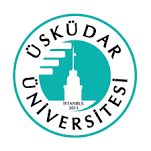 T.C.ÜSKÜDAR ÜNİVERSİTESİ FEN BİLİMLERİ ENSTİTÜSÜ………….ANABİLİM DALI………………..PROGRAMIYÜKSEK LİSANS/DOKTORA TEZİ(12 Punto)“YÜKSEK LİSANS YA DA DOKTORA TEZİNİN BAŞLIĞI”(14 punto-koyu)“Adayın Adı SOYADI”(12 Punto)Tez Danışmanı“Ünvanı, Adı SOYADI” (12 Punto)İSTANBUL-YIL 
(12 Punto)EK 2. İç Kapak Sayfası ÖrneğiT.C.ÜSKÜDAR ÜNİVERSİTESİ FEN BİLİMLERİ ENSTİTÜSÜ………….ANABİLİM DALI………………..PROGRAMIYÜKSEK LİSANS/DOKTORA TEZİ(12 Punto)“YÜKSEK LİSANS YA DA DOKTORA TEZİNİN BAŞLIĞI”(14 punto-koyu)“Adayın Adı SOYADI”(12 Punto)Tez Danışmanı“Ünvanı, Adı SOYADI”(12 Punto)“Tez Desteği varsa destekleyen kuruluş ve tez no (12 Punto)”Bu araştırma Üsküdar Üniversitesi Bilimsel Araştırma Tezleri Birimi tarafından …………tez numarası ile desteklenmiştir.İSTANBUL-YILI (12 Punto)Ek-3YÜKSEK LİSANS TEZ SAVUNMA SINAVI TUTANAĞI................................................................... ENSTİTÜSÜEK 4. Yemin MetniBu çalışmanın kendi tez çalışmam olduğunu, planlanmasından yazımına kadar hiçbir aşamasında etik dışı davranışımın olmadığını, tezdeki bütün bilgileri akademik ve etik kurallar içinde elde ettiğimi, tez çalışmasıyla elde edilmeyen bütün bilgi ve yorumlara kaynak gösterdiğimi beyan ederim.Tarih Adı Soyadı İmza                                                                         iEk-5- ÖNSÖZ                                                                  iiEk-6- ÖZET                                                                  iiiEk-7- ABSTRACT                                                                        ivEk-8- İÇİNDEKİLER                                                                              vEk-9- TABLOLAR LİSTESİ                                                                 viEk-10- KISALTMALAR                                                                     viiGİRİŞ                                                                   1ANA BÖLÜMLER   BÖLÜMLERÖDIŞ KAPAKÖN DIŞ KAPAKÖDIŞ KAPAKARKA DIŞ KAPAKÖDIŞ KAPAKCİLT SIRTIÖN KISIMBOŞ SAYFAÖN KISIMİÇ KAPAKÖN KISIMTEZ ONAYIÖN KISIMÖZETÖN KISIMABSTRACTÖN KISIMÖNSÖZ ve/veya TEŞEKKÜRÖN KISIMBEYANÖN KISIMİÇİNDEKİLERÖN KISIMTABLOLAR DİZİNİÖN KISIMŞEKİLLER DİZİNİÖN KISIMSİMGELER ve KISALTMALAR DİZİNİMETİN KISMI1. GİRİŞMETİN KISMI2. GENEL BİLGİLERMETİN KISMI3. GEREÇ VE YÖNTEMMETİN KISMI4. BULGULARMETİN KISMI5. TARTIŞMAMETİN KISMI6. SONUÇ ve ÖNERİLERMETİN KISMI7.KAYNAKLAREKLERFORMLAR (VERİ / KAYIT FORMLARI / ANKET FORMLARI / vd)EKLERETİK KURUL KARARI (Gerekliyse*)EKLERÖZGEÇMİŞ (Yüksek lisans tezlerinde isteğe bağlı, doktora tezlerindezorunlu)Öğrenci No                       	:  Öğrenci No                       	:  Öğrenci No                       	:  Öğrenci No                       	:  Öğrenci No                       	:  Öğrenci No                       	:  Öğrenci No                       	:  Öğrenci No                       	:  Öğrenci Adı Soyadı         :  Öğrenci Adı Soyadı         :  Öğrenci Adı Soyadı         :  Öğrenci Adı Soyadı         :  Öğrenci Adı Soyadı         :  Öğrenci Adı Soyadı         :  Öğrenci Adı Soyadı         :  Öğrenci Adı Soyadı         :  Anabilim Dalı 	:                   Anabilim Dalı 	:                   Anabilim Dalı 	:                   Anabilim Dalı 	:                   Anabilim Dalı 	:                   Anabilim Dalı 	:                   Anabilim Dalı 	:                   Anabilim Dalı 	:                   Tez Danışmanı                  	:  Tez Danışmanı                  	:  Tez Danışmanı                  	:  Tez Danışmanı                  	:  Tez Danışmanı                  	:  Tez Danışmanı                  	:  Tez Danışmanı                  	:  Tez Danışmanı                  	:  Tezin Başlığı                     :  Tezin Başlığı                     :  Tezin Başlığı                     :  Tezin Başlığı                     :  Tezin Başlığı                     :  Tezin Başlığı                     :  Tezin Başlığı                     :  Tezin Başlığı                     :  Toplantı Tarihi 	:Toplantı Tarihi 	:Toplantı Tarihi 	:Toplantı Tarihi 	:Toplantı Tarihi 	:Toplantı Tarihi 	:Saati :Saati :Öğrenci Savunmaya :  GeldiÖğrenci Savunmaya :  GeldiÖğrenci Savunmaya :  GeldiÖğrenci Savunmaya :  GeldiÖğrenci Savunmaya :  GeldiÖğrenci Savunmaya :  GeldiÖğrenci Savunmaya :  GeldiÖğrenci Savunmaya :  GeldiÜniversitemiz Lisansüstü Eğitim-Öğretim ve Sınav Yönetmeliğinin ilgili hükümleri uyarınca tez bilimsel olarak incelenmiş, adayın tez çalışmasını sunmasının ardından, adaya tez çalışması ile ilgili sorular yöneltilmiştir. Yapılan savunma sınavında adayın tez çalışması başarılı bulunarak KABUL edilmesine,Yapılan savunma sınavı sonunda tez çalışmasının DÜZELTİLMESİNE, düzeltme için adaya …… ay  EK SÜRE verilmesine (en fazla 3 ay)Yapılan savunma sınavının sonunda tezin REDDEDİLMESİNE 	OY BİRLİĞİ	 OY ÇOKLUĞUİle karar verilmiştir.Üniversitemiz Lisansüstü Eğitim-Öğretim ve Sınav Yönetmeliğinin ilgili hükümleri uyarınca tez bilimsel olarak incelenmiş, adayın tez çalışmasını sunmasının ardından, adaya tez çalışması ile ilgili sorular yöneltilmiştir. Yapılan savunma sınavında adayın tez çalışması başarılı bulunarak KABUL edilmesine,Yapılan savunma sınavı sonunda tez çalışmasının DÜZELTİLMESİNE, düzeltme için adaya …… ay  EK SÜRE verilmesine (en fazla 3 ay)Yapılan savunma sınavının sonunda tezin REDDEDİLMESİNE 	OY BİRLİĞİ	 OY ÇOKLUĞUİle karar verilmiştir.Üniversitemiz Lisansüstü Eğitim-Öğretim ve Sınav Yönetmeliğinin ilgili hükümleri uyarınca tez bilimsel olarak incelenmiş, adayın tez çalışmasını sunmasının ardından, adaya tez çalışması ile ilgili sorular yöneltilmiştir. Yapılan savunma sınavında adayın tez çalışması başarılı bulunarak KABUL edilmesine,Yapılan savunma sınavı sonunda tez çalışmasının DÜZELTİLMESİNE, düzeltme için adaya …… ay  EK SÜRE verilmesine (en fazla 3 ay)Yapılan savunma sınavının sonunda tezin REDDEDİLMESİNE 	OY BİRLİĞİ	 OY ÇOKLUĞUİle karar verilmiştir.Üniversitemiz Lisansüstü Eğitim-Öğretim ve Sınav Yönetmeliğinin ilgili hükümleri uyarınca tez bilimsel olarak incelenmiş, adayın tez çalışmasını sunmasının ardından, adaya tez çalışması ile ilgili sorular yöneltilmiştir. Yapılan savunma sınavında adayın tez çalışması başarılı bulunarak KABUL edilmesine,Yapılan savunma sınavı sonunda tez çalışmasının DÜZELTİLMESİNE, düzeltme için adaya …… ay  EK SÜRE verilmesine (en fazla 3 ay)Yapılan savunma sınavının sonunda tezin REDDEDİLMESİNE 	OY BİRLİĞİ	 OY ÇOKLUĞUİle karar verilmiştir.Üniversitemiz Lisansüstü Eğitim-Öğretim ve Sınav Yönetmeliğinin ilgili hükümleri uyarınca tez bilimsel olarak incelenmiş, adayın tez çalışmasını sunmasının ardından, adaya tez çalışması ile ilgili sorular yöneltilmiştir. Yapılan savunma sınavında adayın tez çalışması başarılı bulunarak KABUL edilmesine,Yapılan savunma sınavı sonunda tez çalışmasının DÜZELTİLMESİNE, düzeltme için adaya …… ay  EK SÜRE verilmesine (en fazla 3 ay)Yapılan savunma sınavının sonunda tezin REDDEDİLMESİNE 	OY BİRLİĞİ	 OY ÇOKLUĞUİle karar verilmiştir.Üniversitemiz Lisansüstü Eğitim-Öğretim ve Sınav Yönetmeliğinin ilgili hükümleri uyarınca tez bilimsel olarak incelenmiş, adayın tez çalışmasını sunmasının ardından, adaya tez çalışması ile ilgili sorular yöneltilmiştir. Yapılan savunma sınavında adayın tez çalışması başarılı bulunarak KABUL edilmesine,Yapılan savunma sınavı sonunda tez çalışmasının DÜZELTİLMESİNE, düzeltme için adaya …… ay  EK SÜRE verilmesine (en fazla 3 ay)Yapılan savunma sınavının sonunda tezin REDDEDİLMESİNE 	OY BİRLİĞİ	 OY ÇOKLUĞUİle karar verilmiştir.Üniversitemiz Lisansüstü Eğitim-Öğretim ve Sınav Yönetmeliğinin ilgili hükümleri uyarınca tez bilimsel olarak incelenmiş, adayın tez çalışmasını sunmasının ardından, adaya tez çalışması ile ilgili sorular yöneltilmiştir. Yapılan savunma sınavında adayın tez çalışması başarılı bulunarak KABUL edilmesine,Yapılan savunma sınavı sonunda tez çalışmasının DÜZELTİLMESİNE, düzeltme için adaya …… ay  EK SÜRE verilmesine (en fazla 3 ay)Yapılan savunma sınavının sonunda tezin REDDEDİLMESİNE 	OY BİRLİĞİ	 OY ÇOKLUĞUİle karar verilmiştir.Üniversitemiz Lisansüstü Eğitim-Öğretim ve Sınav Yönetmeliğinin ilgili hükümleri uyarınca tez bilimsel olarak incelenmiş, adayın tez çalışmasını sunmasının ardından, adaya tez çalışması ile ilgili sorular yöneltilmiştir. Yapılan savunma sınavında adayın tez çalışması başarılı bulunarak KABUL edilmesine,Yapılan savunma sınavı sonunda tez çalışmasının DÜZELTİLMESİNE, düzeltme için adaya …… ay  EK SÜRE verilmesine (en fazla 3 ay)Yapılan savunma sınavının sonunda tezin REDDEDİLMESİNE 	OY BİRLİĞİ	 OY ÇOKLUĞUİle karar verilmiştir.Savunmada Tezin Başlığı :Savunmada Tezin Başlığı :DeğişmediDeğiştiDeğiştiDeğiştiSavunmada Tezin Başlığı :Savunmada Tezin Başlığı :DeğişmediDeğiştiDeğiştiDeğiştiTezin Yeni Başlığı 	:	 DeğişmediTezin Yeni Başlığı 	:	 DeğişmediTezin Yeni Başlığı 	:	 DeğişmediTezin Yeni Başlığı 	:	 DeğişmediTezin Yeni Başlığı 	:	 DeğişmediTezin Yeni Başlığı 	:	 DeğişmediTezin Yeni Başlığı 	:	 DeğişmediTezin Yeni Başlığı 	:	 DeğişmediÖğrenci Savunmaya :Öğrenci Savunmaya :GelmediGelmediGelmediGelmediGelmediÖğrenci Savunmaya :Öğrenci Savunmaya :GelmediGelmediGelmediGelmediGelmediÜniversitemiz Lisansüstü Eğitim-Öğretim ve Sınav Yönetmeliğinin ilgili hükümleri uyarınca yukarıda belirtilen tarih ve saatte Tez Savunma Jürisi toplanmış ancak ilgili öğrenci savunma sınavına gelmemiştir. Adayın tez çalışmasını Jüri önünde sunmadığı için yapılan değerlendirmeler sonunda adayın tez çalışmasıyla ilgili aşağıdaki kararı,OY BİRLİĞİ İLE REDDEDİLMİŞTİR.Üniversitemiz Lisansüstü Eğitim-Öğretim ve Sınav Yönetmeliğinin ilgili hükümleri uyarınca yukarıda belirtilen tarih ve saatte Tez Savunma Jürisi toplanmış ancak ilgili öğrenci savunma sınavına gelmemiştir. Adayın tez çalışmasını Jüri önünde sunmadığı için yapılan değerlendirmeler sonunda adayın tez çalışmasıyla ilgili aşağıdaki kararı,OY BİRLİĞİ İLE REDDEDİLMİŞTİR.Üniversitemiz Lisansüstü Eğitim-Öğretim ve Sınav Yönetmeliğinin ilgili hükümleri uyarınca yukarıda belirtilen tarih ve saatte Tez Savunma Jürisi toplanmış ancak ilgili öğrenci savunma sınavına gelmemiştir. Adayın tez çalışmasını Jüri önünde sunmadığı için yapılan değerlendirmeler sonunda adayın tez çalışmasıyla ilgili aşağıdaki kararı,OY BİRLİĞİ İLE REDDEDİLMİŞTİR.Üniversitemiz Lisansüstü Eğitim-Öğretim ve Sınav Yönetmeliğinin ilgili hükümleri uyarınca yukarıda belirtilen tarih ve saatte Tez Savunma Jürisi toplanmış ancak ilgili öğrenci savunma sınavına gelmemiştir. Adayın tez çalışmasını Jüri önünde sunmadığı için yapılan değerlendirmeler sonunda adayın tez çalışmasıyla ilgili aşağıdaki kararı,OY BİRLİĞİ İLE REDDEDİLMİŞTİR.Üniversitemiz Lisansüstü Eğitim-Öğretim ve Sınav Yönetmeliğinin ilgili hükümleri uyarınca yukarıda belirtilen tarih ve saatte Tez Savunma Jürisi toplanmış ancak ilgili öğrenci savunma sınavına gelmemiştir. Adayın tez çalışmasını Jüri önünde sunmadığı için yapılan değerlendirmeler sonunda adayın tez çalışmasıyla ilgili aşağıdaki kararı,OY BİRLİĞİ İLE REDDEDİLMİŞTİR.Üniversitemiz Lisansüstü Eğitim-Öğretim ve Sınav Yönetmeliğinin ilgili hükümleri uyarınca yukarıda belirtilen tarih ve saatte Tez Savunma Jürisi toplanmış ancak ilgili öğrenci savunma sınavına gelmemiştir. Adayın tez çalışmasını Jüri önünde sunmadığı için yapılan değerlendirmeler sonunda adayın tez çalışmasıyla ilgili aşağıdaki kararı,OY BİRLİĞİ İLE REDDEDİLMİŞTİR.Üniversitemiz Lisansüstü Eğitim-Öğretim ve Sınav Yönetmeliğinin ilgili hükümleri uyarınca yukarıda belirtilen tarih ve saatte Tez Savunma Jürisi toplanmış ancak ilgili öğrenci savunma sınavına gelmemiştir. Adayın tez çalışmasını Jüri önünde sunmadığı için yapılan değerlendirmeler sonunda adayın tez çalışmasıyla ilgili aşağıdaki kararı,OY BİRLİĞİ İLE REDDEDİLMİŞTİR.Üniversitemiz Lisansüstü Eğitim-Öğretim ve Sınav Yönetmeliğinin ilgili hükümleri uyarınca yukarıda belirtilen tarih ve saatte Tez Savunma Jürisi toplanmış ancak ilgili öğrenci savunma sınavına gelmemiştir. Adayın tez çalışmasını Jüri önünde sunmadığı için yapılan değerlendirmeler sonunda adayın tez çalışmasıyla ilgili aşağıdaki kararı,OY BİRLİĞİ İLE REDDEDİLMİŞTİR.Tez Sınavı JürisiUnvanı, Adı SoyadıUnvanı, Adı SoyadıUnvanı, Adı SoyadıUnvanı, Adı SoyadıUnvanı, Adı SoyadıUnvanı, Adı SoyadıİmzaBaşkanDanışman ÜyeÜyeÜyeÜye